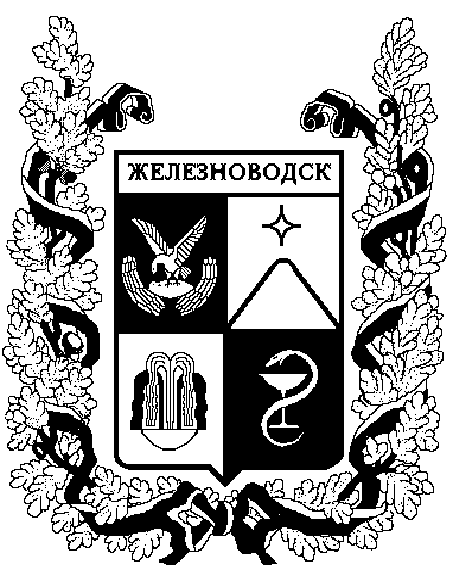 ПОСТАНОВЛЕНИЕадминистрации города-КУРОРТА железноводска ставропольского краяО внесении изменений в муниципальную программу города-курорта Железноводска Ставропольского края «Развитие жилищно-коммунального хозяйства в городе-курорте Железноводске Ставропольского края», утвержденную постановлением администрации города-курорта Железноводска Ставропольского края от 13 апреля 2020 г. № 278В соответствии с Бюджетным кодексом Российской Федерации,  федеральными законами от 06 октября . № 131-ФЗ «Об общих принципах организации местного самоуправления в Российской Федерации», от 28 июня 2014 г. № 172-ФЗ «О стратегическом планировании в Российской Федерации», решением Думы города-курорта Железноводска Ставропольского края от 24 декабря 2020 г. № 423-V «О внесении изменений в решение Думы города-курорта Железноводска Ставропольского края от 
20 декабря 2019 года № 330-V «О бюджете города-курорта Железноводска Ставропольского края на 2020 год и плановый период 2021 и 2022 годов»ПОСТАНОВЛЯЮ:Утвердить прилагаемые изменения, которые вносятся в муниципальную программу города-курорта Железноводска Ставропольского края «Развитие жилищно-коммунального хозяйства в городе-курорте Железноводске Ставропольского края», утвержденную постановлением администрации города-курорта Железноводска Ставропольского края 
от 13 апреля 2020 г. № 278 «Об утверждении муниципальной программы города-курорта Железноводска Ставропольского края «Развитие жилищно-коммунального хозяйства в городе-курорте Железноводске Ставропольского края» (с изменениями, внесенными  постановлением администрации города-курорта Железноводска Ставропольского края от 01 октября 2020 г. № 769).2. Признать утратившими силу пункты 1, 3, 4, подпункт 5.2 пункта 5, подпункт 6.2 пункта 6 изменений, утвержденных постановлением администрации города-курорта Железноводска Ставропольского края 
от 01 октября 2020 г. № 769 «О внесении изменений в муниципальную программу города-курорта Железноводска Ставропольского края «Развитие жилищно-коммунального хозяйства в городе-курорте Железноводске Ставропольского края», утвержденную постановлением администрации города-курорта Железноводска Ставропольского края от 13 апреля 2020 г. 
№ 278».3. Опубликовать настоящее постановление в общественно- политическом еженедельнике «Железноводские ведомости» и разместить на официальном сайте Думы города-курорта Железноводска Ставропольского края и администрации города-курорта Железноводска Ставропольского края в сети Интернет.4. Контроль за выполнением настоящего постановления возложить на заместителя главы администрации города-курорта Железноводска Ставропольского края - начальника Управления городского хозяйства администрации города-курорта Железноводска Ставропольского края Каспарова Г.И.5. Настоящее постановление вступает в силу со дня его официального опубликования.Глава города-курортаЖелезноводскаСтавропольского края				                                       Е.И. Моисеев14 апреля 2021 г.              г. Железноводск№312